Photosynthesis: http://ed.ted.com/on/yyPK0Q8H 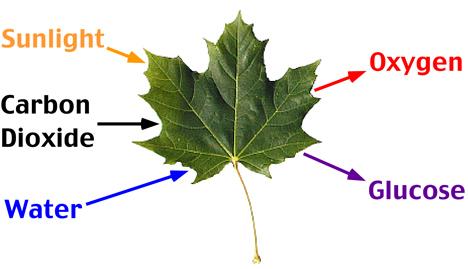 Heterotroph: Glucose + 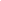 Autotroph: Carbon dioxide +Which one makes energy: Which one requires energy:How are they connected? Structure: XylemPhloemStomateChloroplast 	Stroma	Thylakoid	Grana Light and CalvinLight Rxn: ETC of Photosynthesis:Why is it light dependent?Why are most plants green?Photosystem II                        Photosystem I   KNOWN as NON CYCLIC PHOTOPHSOPORYLATIONKey is O goes from _______________to ____________.ETC of Photosynthesis:ETC uses ____________________to make ___________and_______PSII does:Calvin Cycle:  http://ed.ted.com/lessons/nature-s-smallest-factory-the-calvin-cycle-cathy-symington#reviewHow do we make C6H12O6?CO2 has:C6H12O6 has:Where does Light Rxn happen?Where does Calvin cycle happen?3 steps of Calvin cycleG3P can make?Most important enzyme:Accounting:SummaryC4CAM 